The Gospel for today reminds us that we are in a “covenant” relationship with our God. We renew that covenant in every celebration of the Eucharist. The Israelites of old sealed their covenant with God in animal sacrifice, a practice we may wish to critique, and in the celebration of a meal (Exodus 24:1-12). The blood of the slain animal was sprinkled on the altar and on the people. The people knew that blood signified life: if blood spilled out then life spilled out. The altar signified God. The sprinkling of the blood denoted their shared life with God. They were called to be holy as God is holy. The symbolism of the Jewish covenant ritual informs today’s Gospel story of Jesus’ final Passover meal with his disciples. Through the actions and words of Jesus, the bread broken and shared becomes his body broken and “given” for them. The sharing of the cup of wine becomes their sharing in the life of Jesus “to be poured out for many”. Bread and wine in this context have taken on a new meaning. While all analogies fall short, we might begin to understand this mystery by considering the Eureka flag. The flag is constructed of fabric and thread. It is housed in the Museum of Australian Democracy at Eureka and protected with the utmost care. Because of its associations with the Eureka rebellion and what Eureka stands for in Australian history and folklore, it carries the story that informs its creation as well as all the goodness of its fabric and thread. It has acquired multiple levels of meaning. Through the actions and words of Jesus, the bread and wine of the Eucharist likewise signify something entirely new along with all the goodness of their materiality. They are Life for us, the shared life of the Risen Christ. We are called to bring that life to others, to give life for the sake of the many. Reading the passage in the context of Mark's gospel provides some insight into how we might do this. The eleven preceding verses recount stories of contrasting responses to Jesus as he faces his final days: the temple authorities plot to destroy him; an unnamed woman pours healing oil on his head and thus anoints his body “for burial”; a close friend seeks to betray him. Verses 17-21 take up again the story of a disciple's betrayal. Betrayal and rejection are ever present possibilities even in Eucharistic communities. We are all too aware of this as we endeavour to address the consequences of sexual abuse in our communities.                          An excerpt by Sr. Veronica  Lawson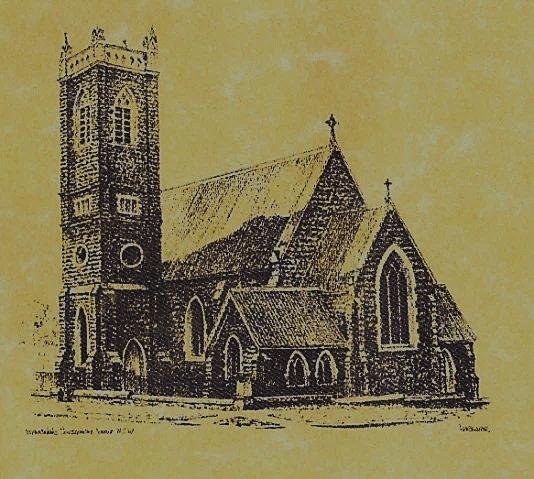 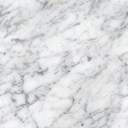 Feast DayWishing all our wonderful dads a Happy In m                                   FEAST  DAYS     5thJune: Saint Boniface 8thJune: Sacred Heart of Jesus 9thJune: Immaculate Heart of MaryCOLLECTION AMOUNTS FOR May 21081st:  $2361.35    2nd:  $2265.00    D/D:  $1660.00    Talbingo:  $100.00       ~PARISH NEWS~                                          PREPARATION FOR CONFIRMATION  the final information evening will be this  Saturday at 5pm for candidates and parents to attend followed by the 6pm Vigil Mass (confirmation commitment Mass).  The sacrament of Confirmation will be celebrated on Saturday 23rd June at the 6pm Vigil Mass.                  		                 CHURCH CARE  we are in urgent need of 2 or more volunteers to assist in the cleaning of the church, you will only be required every 8 weeks, if you can help please contact Anna at the presbytery.					                  BAPTISM we welcome into our community this weekend  Maggie Ida Piper daughter of Raymond and Roslyn.  We pray for all baptism families.              PERSONAL POSSESSIONS  it would be appreciated if parishioners could restrain from bringing religious items into the church or chapel – our space is limited, and we need to consider our fellow parishioners who may not be in agreement.             	  WORKING WITH CHILDREN CHECK all Acolytes and Special Ministers will have to obtain a volunteer certificate. If you have one please bring it into the presbytery.                                                                                        SPECIAL THANKS   this weekend to our faithful volunteer      Evelyn HeffernanDear families, you too should be fearless, ever ready to give witness to the hope that is in you, since the Good Shepherd has put that hope in your hearts through the Gospel. (Pope John Paul II)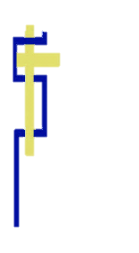 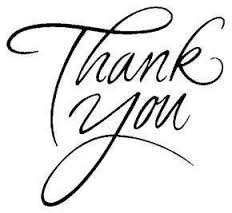 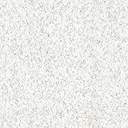                 ~ GOSPEL REFLECTION ~T  THIS WEEK     Saturday & Sunday  2nd & 3rd June    T  THIS WEEK     Saturday & Sunday  2nd & 3rd June    T  THIS WEEK     Saturday & Sunday  2nd & 3rd June    T  THIS WEEK     Saturday & Sunday  2nd & 3rd June    MinistrySaturday Vigil 6pm              Sunday 10am              Sunday 10amAcolyte               Tony Butler              Anita Mason              Anita MasonReader          Evelyn Heffernan                Kath Rosetta                Kath Rosetta  Commentator            Maureen Cook                  Mary Kelly                     Mary Kelly     Children’s Liturgy                 ----------             Pat Spannagle             Pat SpannagleMusicians         Patricia & Monica                Anna Quinn               Anna QuinnAltar Servers      Jessica & Emily KellyAnnabelle Sturgess & Genevieve Mason-Elliott     Annabelle Sturgess & Genevieve Mason-Elliott     Church Care________________________LINEN                   Bev Piper------------------------------------------------------------------------------------------------------------------NEXT WEEK    Saturday & Sunday  9th & 10th June   NEXT WEEK    Saturday & Sunday  9th & 10th June   NEXT WEEK    Saturday & Sunday  9th & 10th June   NEXT WEEK    Saturday & Sunday  9th & 10th June   MinistryVigil 6pmVigil 6pm10amAcolyte               Anne Huebner               Anne Huebner                Sue Bulger Reader             Kathy Shanahan             Kathy Shanahan             Pat SpannagleCommentator                 Lana Turner                 Lana Turner             Howard YoungChildren’s Liturgy                    ----------                    ----------          Kerrin HendersonMusicians                Anna Quinn                Anna Quinn          Patricia & MonicaAltar Servers                New servers                New serversXavier Hebderson & Riley HothamChurch CareGroup 5:  Sandra, Maria & Margaret DeanGroup 5:  Sandra, Maria & Margaret DeanGroup 5:  Sandra, Maria & Margaret Dean